Secteur tertiaireSERVICESDISTRIBUTIONSANTEEDUCATION…TOURISMEEX : PRODUITS DE CONSOMMATION COURANTE…       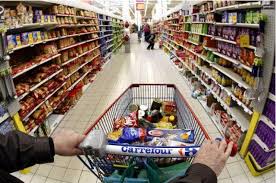 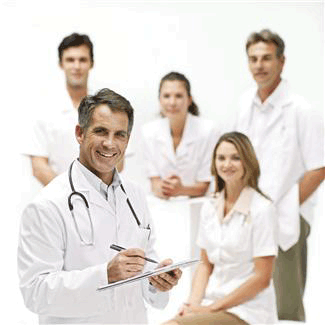 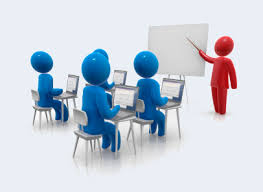 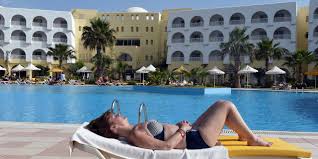 EX : PETROLE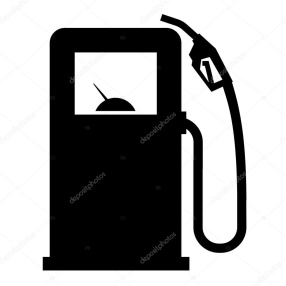 EX : CONSTRUCTION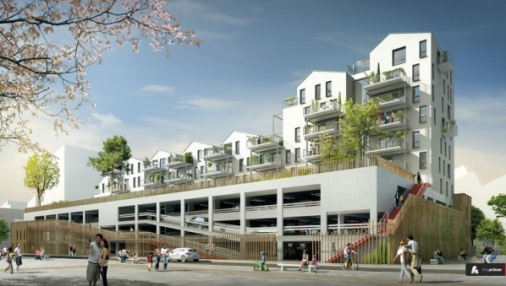 Secteur secondaireINDUSTRIESTRANSFORMATION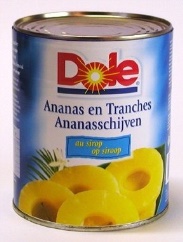 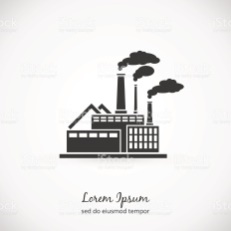 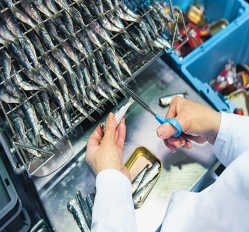                           INDUSTRIES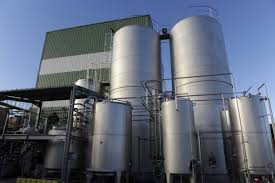 RAFFINERIE DE PETROLECarburants (Super, Gaz oil, Kérosène…)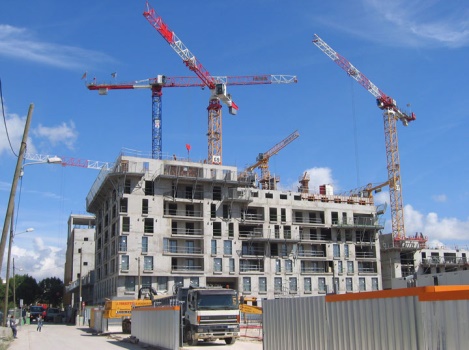 BTP (Bâtiment Travaux Public)Secteur primaireMATIERES 1èresPRODUCTION(EXPLOITATION DU SOL ET DU SOUS-SOL)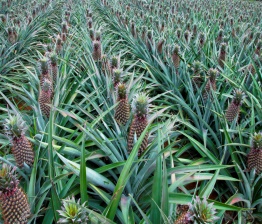 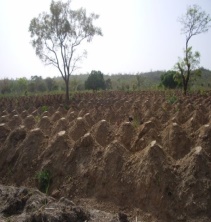 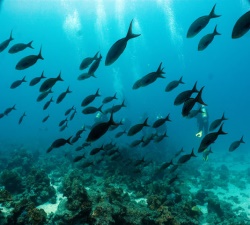           AGRICULTURE                                          PECHEPLANTATION D’ANANAS, D’IGNAMES,       POISSONS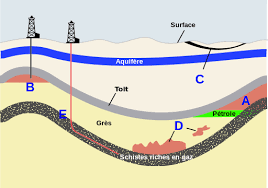 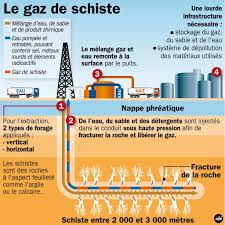 GISEMENT DE PETROLE, DE GAZ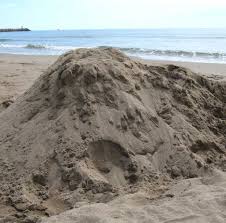 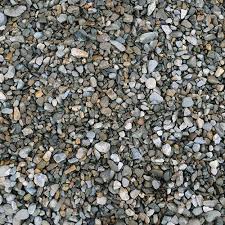 Matériaux de construction